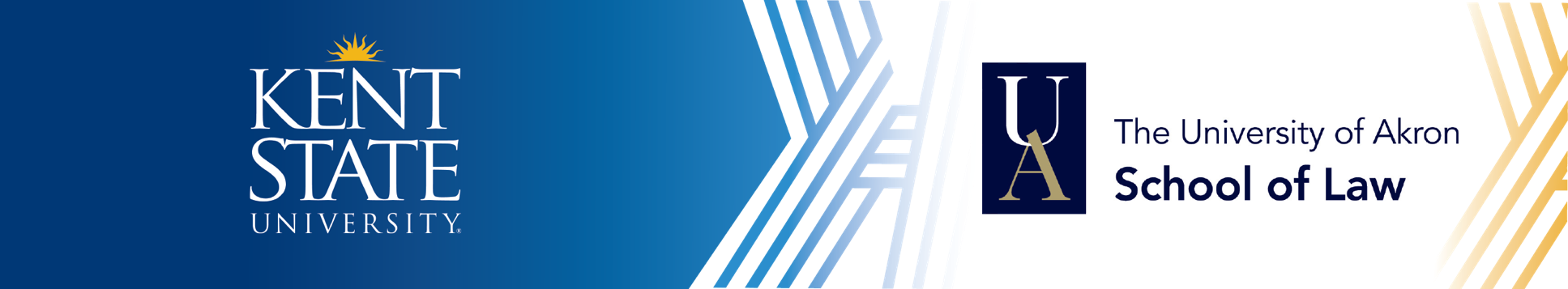 Bachelor of Arts in Philosophy to Juris Doctor (JD)1 A minimum C grade must be earned to fulfill the writing-intensive requirement.2 Any course approved for elective must be upper division (30000 or 40000 level).University of Akron School of Law JD 3 + 3Partnership ProcessQuestions about the Kent State University to UA School of Law Juris Doctor (JD) 3 + 3 Program can be directed to Enrollment Management Academic Partnerships: pathways@kent.edu.Graduation RequirementsRequirements to graduate with the BA degree program: To graduate, students must have minimum 120 credit hours, 39 upper-division credit hours of coursework, a minimum 2.000 major GPA and minimum 2.000 cumulative GPA. They must also fulfill an approved experiential learning experience, a two-course diversity requirement (domestic and global), complete a writing intensive course with a minimum C (2.000) grade. More specific graduation requirement information can be found in the Academic Policies section of the Kent State University Catalog (www.kent.edu/catalog).This information is provided solely for the convenience of the reader, and KSU expressly disclaims any liability which may otherwise be incurred. This publication is neither a contract nor an offer to make a contract. While every effort has been made to ensure the accuracy of the information, KSU reserves the right to make changes at any time with respect to course offerings, degree requirements, services provided, or any other subject addressed herein.It is recommended that students intending to pursue the Bachelor of Arts in Philosophy through Kent State University consult with academic advisors at Kent State University.Contact InformationUniversity of Akron School of Law
Akron Law Office of Admissions		
1-800-425-7668
lawadmissions@uakron.edu Kent State	 University
Academic Partnerships
330-672-7341
pathways@kent.eduLast Updated February 2024Course Subject and TitleCreditHoursUpper-Division Semester One: [13 Credit Hours] Kent State University Semester One: [13 Credit Hours] Kent State University Semester One: [13 Credit Hours] Kent State University PHIL 11001 Introduction to Philosophy (DIVG) (KHUM)3UC 10001 Flashes 1011Kent Core Requirement3Kent Core Requirement3Kent Core Requirement3Semester Two: [15 Credit Hours] Kent State UniversitySemester Two: [15 Credit Hours] Kent State UniversitySemester Two: [15 Credit Hours] Kent State UniversityPHIL 21001 Introduction to Ethics (DIVG) (KHUM)3Kent Core Requirement3Kent Core Requirement3Kent Core Requirement3Kent Core Requirement3Semester Three: [16 Credit Hours] Kent State UniversitySemester Three: [16 Credit Hours] Kent State UniversitySemester Three: [16 Credit Hours] Kent State UniversityPHIL 21002 Introduction to Formal Logic (KMCR)or PHIL 41038 Intermediate Logic3Foreign Language4Philosophy (PHIL) Upper-Division Electives (30000 or 40000 level)3■Philosophy (PHIL) Upper-Division Elective (40000 level)3■Kent Core Requirement3Semester Four: [16 Credit Hours] Kent State UniversitySemester Four: [16 Credit Hours] Kent State UniversitySemester Four: [16 Credit Hours] Kent State UniversityPHIL 31091 Philosophers in Depth (WIC)13■PHIL 31012 Early Modern Philosophy3■Philosophy (PHIL) Upper-Division Elective (40000 level)3■Foreign Language4Kent Core Requirement3Semester Five: [15 Credit Hours] Kent State UniversitySemester Five: [15 Credit Hours] Kent State UniversitySemester Five: [15 Credit Hours] Kent State UniversityPHIL 31011 Ancient Philosophy3■PHIL 31013 Late Modern Philosophy3■Philosophy (PHIL) Upper-Division Elective (40000 level)3■Foreign Language3Kent Core Requirement3Semester Six: [16 Credit Hours] Kent State UniversitySemester Six: [16 Credit Hours] Kent State UniversitySemester Six: [16 Credit Hours] Kent State UniversityPhilosophical Pluralism Elective23Foreign Language3General Electives (if needed to reach 91 total hours)1091 Total Credit Hours of Prerequisite Coursework at Kent State University91 Total Credit Hours of Prerequisite Coursework at Kent State University91 Total Credit Hours of Prerequisite Coursework at Kent State UniversityTo be transferred from UA School of Law upon completion of the Juris Doctor degreeTo be transferred from UA School of Law upon completion of the Juris Doctor degreeTo be transferred from UA School of Law upon completion of the Juris Doctor degreeTo be transferred from UA School of Law upon completion of the Juris Doctor degreeTo be transferred from UA School of Law upon completion of the Juris Doctor degreeUA CourseUA Credit HoursKSU CourseKSU Credit HoursUpper DivisionLAWX 611 Contracts4TRAN 4X0004■LAWX 625 Torts4TRAN 4X0004■LAWX 601 Civil Procedure – Federal Jurisdiction3TRAN 4X0003■LAWX 619 Legal Analysis, Research, and Writing (LARW) I3TRAN 4X0003■LAWX 602 Civil Procedure – Federal Litigation3TRAN 4X0003■LAWX 645 Property4TRAN 4X0004■LAWX 607 Criminal Law3TRAN 4X0003■LAWX 620 Legal Analysis, Research, and Writing (LARW) II3TRAN 4X0003■LAWX 676 Legislation Regulation2TRAN 4X0002■Total Credit Hours Transferred from UA: Minimum 29 (29 needed to reach 120 total credit hours for Bachelor of Arts, dependent upon number of hours completed prior to transfer to UA)Total Credit Hours Transferred from UA: Minimum 29 (29 needed to reach 120 total credit hours for Bachelor of Arts, dependent upon number of hours completed prior to transfer to UA)Total Credit Hours Transferred from UA: Minimum 29 (29 needed to reach 120 total credit hours for Bachelor of Arts, dependent upon number of hours completed prior to transfer to UA)Total Credit Hours Transferred from UA: Minimum 29 (29 needed to reach 120 total credit hours for Bachelor of Arts, dependent upon number of hours completed prior to transfer to UA)Total Credit Hours Transferred from UA: Minimum 29 (29 needed to reach 120 total credit hours for Bachelor of Arts, dependent upon number of hours completed prior to transfer to UA)Minimum 120 Total Credit Hours to Graduate with Bachelor of Arts in Philosophy, including UA transfer coursework, from Kent State UniversityMinimum 120 Total Credit Hours to Graduate with Bachelor of Arts in Philosophy, including UA transfer coursework, from Kent State UniversityMinimum 120 Total Credit Hours to Graduate with Bachelor of Arts in Philosophy, including UA transfer coursework, from Kent State UniversityMinimum 120 Total Credit Hours to Graduate with Bachelor of Arts in Philosophy, including UA transfer coursework, from Kent State UniversityMinimum 120 Total Credit Hours to Graduate with Bachelor of Arts in Philosophy, including UA transfer coursework, from Kent State UniversityWhile a Kent State University StudentDuring or before first year at KSU, student discusses KSU 3+3 Degree Pathways with KSU academic advisor. Student completes 3+3 Program Interest Form. Student prepares for and takes the LSAT by semester four or the summer following semester four at KSU.Student consults with KSU academic advisor and submits 3+3 Program Eligibility Verification Form by the time they apply for admission.Upon satisfying the UA LSAT score requirement, student applies for admission to University of Akron School of Law by semester four or the summer following semester four at KSU. Students should consult UA regarding current application requirements and deadlines.Review UA Financial Aid information. All students admitted into Akron Law through the 3+3 program are automatically considered for Akron Law scholarships. No separate scholarship application is needed. Please note that Kent State University students who matriculate at Akron Law as part of the 3+3 program are considered Akron Law students and not KSU undergraduate students. Therefore, these students are no longer eligible to receive any undergraduate scholarships which they may have received from KSU.Student submits required credentials and a Credential Assembly Service (CAS) Report through the Law School Admission Council (LSAC) portal. Questions about the LSAC CAS should be directed to UA. While a University of Akron School of Law StudentDuring the spring semester of their first year of law school, student completes Application for Undergraduate Reenrollment at Kent State University. Upon completing 29 hours in the UA JD program, student requests official transcript to be sent from UA to Kent State University.  Once reenrolled at KSU, student applies for graduation from KSU. Students must reenroll within a year of their last semester of attendance to maintain their catalog year. See Catalog Rights and Exclusions. KSU academic advisor completes UA JD 3+3 Partnership Transfer Credit Form and sends to Credit Transfer Office.  Credit Transfer Office applies transfer credit to student transcript. 